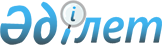 О внесении изменений в приказ Министра сельского хозяйства Республики Казахстан от 23 января 2015 года № 7-1/31 "Об утверждении Правил проведения государственной регистрации ветеринарных препаратов, кормовых добавок"Приказ Министра сельского хозяйства Республики Казахстан от 7 апреля 2021 года № 114. Зарегистрирован в Министерстве юстиции Республики Казахстан 12 апреля 2021 года № 22537
      ПРИКАЗЫВАЮ:
      1. Внести в приказ Министра сельского хозяйства Республики Казахстан от 23 января 2015 года № 7-1/31 "Об утверждении Правил проведения государственной регистрации ветеринарных препаратов, кормовых добавок" (зарегистрирован в Реестре государственной регистрации нормативных правовых актов № 10505, опубликован 1 апреля 2015 года в информационно-правовой системе "Әділет") следующие изменения:
      преамбулу изложить в следующей редакции:
      "В соответствии с подпунктом 46-15) статьи 8 Закона Республики Казахстан от 10 июля 2002 года "О ветеринарии" и подпунктом 1) статьи 10 Закона Республики Казахстан от 15 апреля 2013 года "О государственных услугах" ПРИКАЗЫВАЮ:";
      Правила проведения государственной регистрации ветеринарных препаратов, кормовых добавок, утвержденные указанным приказом, изложить в новой редакции согласно приложению к настоящему приказу.
      2. Департаменту ветеринарной, фитосанитарной и пищевой безопасности Министерства сельского хозяйства Республики Казахстан в установленном законодательством порядке обеспечить:
      1) государственную регистрацию настоящего приказа в Министерстве юстиции Республики Казахстан;
      2) размещение настоящего приказа на интернет-ресурсе Министерства сельского хозяйства Республики Казахстан после его официального опубликования.
      3. Контроль за исполнением настоящего приказа возложить на курирующего вице-министра сельского хозяйства Республики Казахстан.
      4. Настоящий приказ вводится в действие по истечении шестидесяти календарных дней после дня его первого официального опубликования.
      "СОГЛАСОВАН"
Министерство национальной
экономики Республики Казахстан
      "СОГЛАСОВАН"
Министерство цифрового развития,
инноваций и аэрокосмической
промышленности Республики Казахстан Правила проведения государственной регистрации ветеринарных препаратов, кормовых добавок Глава 1. Общие положения
      1. Настоящие Правила проведения государственной регистрации ветеринарных препаратов, кормовых добавок (далее – Правила) разработаны в соответствии с подпунктом 46-15) статьи 8 Закона Республики Казахстан от 10 июля 2002 года "О ветеринарии" (далее – Закон), подпунктом 1) статьи 10 Закона Республики Казахстан от 15 апреля 2013 года "О государственных услугах" (далее – Закон о государственных услугах) и определяют порядок проведения государственной регистрации ветеринарных препаратов, кормовых добавок, а также порядок оказания государственной услуги "Государственная регистрация ветеринарных препаратов, кормовых добавок" (далее – государственная услуга).
      2. В настоящих Правилах используются следующие понятия:
      1) торговое (отличительное) название ветеринарного препарата, кормовых добавок – наименование, под которым ветеринарный препарат, кормовые добавки регистрируются, этикетируются и рекламируются изготовителем или физическим и юридическим лицом;
      2) государственная регистрация ветеринарных препаратов, кормовых добавок – внесение уполномоченным органом в области ветеринарии ветеринарных препаратов, кормовых добавок в государственные реестры ветеринарных препаратов, кормовых добавок по результатам их экспертизы, апробации и регистрационных испытаний, и выдача на них регистрационных удостоверений по форме согласно приложению 1 к настоящим Правилам; 
      3) государственные реестры ветеринарных препаратов, кормовых добавок (далее – Реестры) – перечни, издаваемые уполномоченным органом в области ветеринарии, содержащие сведения о ветеринарных препаратах, кормовых добавках, прошедших государственную регистрацию и разрешенных к производству, импорту и применению в Республике Казахстан;
      4) уполномоченный орган в области ветеринарии – центральный исполнительный орган, осуществляющий руководство в области ветеринарии, а также в пределах своих полномочий межотраслевую координацию;
      5) ведомство уполномоченного органа в области ветеринарии – Комитет ветеринарного контроля и надзора Министерства сельского хозяйства Республики Казахстан;
      6) новый ветеринарный препарат, кормовая добавка – ветеринарный препарат, кормовая добавка, не производимые и незарегистрированные в третьих странах и государствах-членах Евразийского экономического союза;
      7) личный кабинет – автоматизированное рабочее место пользователя на веб-портале "электронного правительства" для осуществления процедур регистрации ветеринарных препаратов, кормовых добавок, а также получения автоматических уведомлений и информации, размещенной на веб-портале "электронного правительства";
      8) усовершенствованный ветеринарный препарат, кормовая добавка – ветеринарный препарат, кормовая добавка, зарегистрированные ранее, но произведенные в других формах и/или с новой дозировкой, и/или другим составом основных и вспомогательных веществ (компонентов), а также с изменением(ями) технологии производства, которые повлияли на их свойства и качественные характеристики, иными способами их использования (применения, хранения) или показанием к использованию (применения, хранения);
      9) регистрационное удостоверение – документ, выдаваемый ведомством уполномоченного органа в области ветеринарии, на ветеринарный препарат, кормовые добавки с целью подтверждения их государственной регистрации и внесение в государственные реестры ветеринарных препаратов, кормовых добавок;
      10) веб-портал "электронного правительства" (далее – портал) – информационная система, представляющая собой единое окно доступа ко всей консолидированной правительственной информации, включая нормативную правовую базу, и к государственным услугам и иным услугам, оказываемым в электронной форме. Глава 2. Порядок оказания государственной услуги
      3. Государственная услуга оказывается ведомством уполномоченного органа в области ветеринарии (далее – услугодатель) в соответствии с настоящими Правилами.
      Перечень основных требований к оказанию государственной услуги, включающий характеристики процесса, форму, содержание и результат оказания, а также иные сведения с учетом особенностей предоставления государственной услуги изложен в стандарте государственной услуги "Государственная регистрация ветеринарных препаратов, кормовых добавок" согласно приложению 2 к настоящим Правилам (далее – стандарт).
      4. Для получения государственной услуги физическое или юридическое лицо (далее – услугополучатель) направляет в канцелярию услугодателя (далее – канцелярия) либо посредством портала заявление на государственную регистрацию ветеринарных препаратов, кормовых добавок по форме согласно приложению 3 к настоящим Правилам или заявление на временную регистрацию ветеринарных препаратов по форме согласно приложению 4 к настоящим Правилам.
      Сведения о документе, удостоверяющем личность физического лица, о регистрации (перерегистрации) юридического лица, о регистрации индивидуального предпринимателя, либо о начале деятельности в качестве индивидуального предпринимателя, о лицензии на занятие деятельностью по производству препаратов ветеринарного назначения (для отечественных производителей), услугодатель получает из государственных информационных систем через шлюз "электронного правительства".
      Информационное взаимодействие портала и информационных систем осуществляется согласно статье 43 Закона Республики Казахстан от 24 ноября 2015 года "Об информатизации".
      Подтверждением принятия заявления на бумажном носителе является отметка на его копии заявления о регистрации в канцелярии с указанием даты, времени приема заявления, фамилии, имени, отчества (при его наличии) сотрудника, принявшего заявление.
      В случае обращения услугополучателя через портал, в личном кабинете отображается статус о принятии запроса для оказания государственной услуги, а также уведомление с указанием даты и времени получения результата государственной услуги.
      5. Работник канцелярии в день поступления осуществляет прием и регистрацию заявления и документов, указанных в пункте 8 стандарта, и направляет их руководителю услугодателя, которым назначается ответственный исполнитель.
      В случае представления услугополучателем неполного пакета документов согласно перечню, предусмотренному пунктом 8 стандарта, и (или) документов с истекшим сроком действия, работник канцелярии отказывает в приеме заявления.
      В случае обращения услугополучателем после окончания рабочего времени, в выходные и праздничные дни согласно трудовому законодательству Республики Казахстан, прием документов и выдача результата оказания государственной услуги осуществляются следующим рабочим днем.
      6. Государственная регистрация ветеринарных препаратов, кормовых добавок проводится:
      1) при наличии согласованной нормативно-технической документации на новые, усовершенствованные ветеринарные препараты, кормовые добавки в соответствии с Правилами согласования нормативно-технической документации на новые, усовершенствованные ветеринарные препараты, кормовые добавки, утвержденными приказом Министра сельского хозяйства Республики Казахстан от 28 ноября 2014 года № 7-1/625 (зарегистрирован в Реестре государственной регистрации нормативных правовых актов № 10298);
      2) по результатам апробации или регистрационных испытаний ветеринарных препаратов, кормовых добавок, проведенных в соответствии с Правилами проведения апробации и регистрационных испытаний ветеринарных препаратов, кормовых добавок, утвержденными приказом Министра сельского хозяйства Республики Казахстан от 24 ноября 2014 года № 7-1/611 (зарегистрирован в Реестре государственной регистрации нормативных правовых актов № 10287) (далее – Правила проведения апробации и регистрационных испытаний).
      При наличии информации от государственных ветеринарных организаций, созданных согласно подпунктам 2) и 3) пункта 1 статьи 11 Закона, о выявленных особо опасных и экзотических болезней животных, против которых отсутствуют зарегистрированные ветеринарные препараты в Республике Казахстан и государствах-членах Евразийского экономического союза, допускается в соответствии с настоящими Правилами временная регистрация ветеринарных препаратов на срок не более двух лет для проведения ветеринарных мероприятий по впервые выявленным на территории Республики Казахстан особо опасным и экзотическим болезням животных, распространение которых может привести к ухудшению эпизоотической ситуации. 
      7. Ответственный исполнитель в течение 5 (пяти) рабочих дней с момента регистрации заявления вносит данные (сведения) из заявления в информационную систему "Единая автоматизированная система управления отраслями агропромышленного комплекса "е-Аgriculture" (далее – информационная система), проверяет достоверность документов, представленных услугополучателем для получения государственной услуги, и (или) данных (сведений) содержащихся в них, и принимает одно из следующих решений:
      1) о государственной регистрации ветеринарных препаратов, кормовых добавок с выдачей регистрационного удостоверения по форме согласно приложению 1 к настоящим Правилам и присвоением номера государственной регистрации.
      Сведения о ветеринарных препаратах и кормовых добавках, прошедших государственную регистрацию в Республике Казахстан, включаются в государственный реестр ветеринарных препаратов Республики Казахстан по форме согласно приложению 5 к настоящим Правилам и в государственный реестр кормовых добавок Республики Казахстан по форме согласно приложению 6 к настоящим Правилам;
      2) об отказе в государственной регистрации ветеринарных препаратов, кормовых добавок с выдачей мотивированного отказа в оказании государственной услуги по форме согласно приложению 7 к настоящим Правилам.
      Регистрационное удостоверение или мотивированный отказ в оказании государственной услуги оформляется в информационной системе и направляется посредством портала в личный кабинет в форме электронного документа, подписанного электронной цифровой подписью руководителя услугодателя, либо распечатывается, подписывается руководителем услугодателя, заверяется печатью и выдается нарочно через канцелярию.
      8. Основаниями для отказа в оказании государственной услуги являются: 
      1) установление недостоверности документов, представленных услугополучателем для получения регистрационного удостоверения, и (или) данных (сведений), содержащихся в них;
      2) несоответствие услугополучателя и (или) представленных материалов, данных и сведений, необходимых для оказания государственной услуги, требованиям, установленным пунктом 6 настоящих Правил и пунктом 8 стандарта;
      3) в отношении услугополучателя имеется вступившее в законную силу решение (приговор) суда о запрещении деятельности или отдельных видов деятельности, требующих получения государственной услуги.
      9. Регистрация ветеринарных препаратов, кормовых добавок, проведенная в других странах, не является основанием для внесения их в Реестры. 
      10. В Республике Казахстан производство, ввоз (импорт), реализация и применение (использование) ветеринарных препаратов, кормовых добавок разрешаются только после их государственной регистрации, за исключением случаев производства, ввоза (импорта) в объемах, необходимых для проведения регистрационных испытаний.
      11. Регистрационное удостоверение выдается:
      на впервые регистрируемые (новые, усовершенствованные) ветеринарные препараты, кормовые добавки со сроком на 5 (пять) лет. По истечении указанного срока действия регистрационного удостоверения выдается бессрочное регистрационное удостоверение на ветеринарные препараты, кормовые добавки после проведения процедуры их повторной государственной регистрации в соответствии с настоящими Правилами;
      на ветеринарные препараты на срок не более 2 (двух) лет (временная регистрация) для проведения ветеринарных мероприятий по впервые выявленным на территории Республики Казахстан особо опасным и экзотическим болезням животных, распространение которых может привести к ухудшению эпизоотической ситуации. В период действия временной регистрации ветеринарных препаратов проводятся регистрационные испытания ветеринарных препаратов, необходимые для их государственной регистрации, в соответствии с Правилами проведения апробации и регистрационных испытаний.
      12. Ветеринарные препараты и кормовые добавки с истекшим сроком действия регистрационного удостоверения, ветеринарные препараты и кормовые добавки, зарегистрированные в других странах и предлагаемых к применению в Республике Казахстан, а также на территории государств-членов Евразийского экономического союза, подлежат регистрационным испытаниям в соответствии с Правилами проведения апробации и регистрационных испытаний.
      13. В случаях, предусмотренных в пункте 1 статьи 43 Закона Республики Казахстан от 16 мая 2014 года "О разрешениях и уведомлениях", для получения дубликата регистрационного удостоверения, выданного в бумажной форме, услугополучатель обращается через канцелярию с заявлением на получение дубликата регистрационного удостоверения в произвольной форме, либо посредством портала с запросом на получение дубликата регистрационного удостоверения. 
      При поступлении заявления (запроса) на получение дубликата регистрационного удостоверения, ответственный исполнитель в течение 2 (двух) рабочих дней с момента регистрации заявления (запроса) рассматривает представленное заявление (запрос) и готовит дубликат регистрационного удостоверения по форме согласно приложению 1 к настоящим Правилам с надписью "дубликат" в правом верхнем углу и указанием даты первичной выдачи регистрационного удостоверения, либо мотивированный отказ в оказании государственной услуги по форме согласно приложению 7 к настоящим Правилам.
      14. В случае изменения фамилии, имени, отчества (при его наличии) физического лица, перерегистрации индивидуального предпринимателя и (или) изменения его наименования, изменения наименования юридического лица и (или) реорганизации юридического лица в формах слияния, преобразования, присоединения юридического лица к другому юридическому лицу, выделения и разделения, услугополучатель в течение 1 (одного) месяца с момента возникновения изменений осуществляет переоформление регистрационного удостоверения ветеринарных препаратов, кормовых добавок. Услугополучатель в указанный срок в канцелярию либо на портал направляет заявление на переоформление регистрационного удостоверения ветеринарных препаратов, кормовых добавок по форме согласно приложению 8 к настоящим Правилам и документы, указанные в стандарте.
      15. Ответственный исполнитель в течение 5 (пяти) рабочих дней с момента регистрации документов на переоформление регистрационного удостоверения ветеринарных препаратов, кормовых добавок проверяет полноту документов и (или) сведений, содержащихся в них.
      В случае представления услугополучателем неполного пакета документов, указанных в стандарте, и (или) сведений, содержащихся в них, ответственный исполнитель, готовит и направляет мотивированный отказ в оказании государственной услуги по форме согласно приложению 7 к настоящим Правилам.
      В случае предоставления услугополучателем полного пакета документов, ответственный исполнитель переоформляет регистрационное удостоверение по форме согласно приложению 1 к настоящим Правилам и вносит сведения в Реестры, а также размещает информацию на интернет-ресурсе уполномоченного органа в области ветеринарии. 
      При этом, срок действия государственной регистрации ветеринарного препарата, кормовой добавки и номер регистрационного удостоверения сохраняются. 
      16. В течение срока действия регистрационного удостоверения осуществляется мониторинг безопасности ветеринарных препаратов, кормовых добавок в соответствии с Правилами осуществления мониторинга безопасности ветеринарных препаратов, кормов и кормовых добавок, утвержденными приказом исполняющего обязанности Министра сельского хозяйства Республики Казахстан от 6 апреля 2012 года № 18-02/158 (зарегистрирован в Реестре государственной регистрации нормативных правовых актов № 7646).
      17. Услугодатель обеспечивает внесение данных в информационную систему мониторинга оказания государственных услуг о стадии оказания государственной услуги в порядке, установленном Правилами внесения данных в информационную систему мониторинга оказания государственных услуг о стадии оказания государственной услуги, утвержденными приказом исполняющего обязанности Министра транспорта и коммуникаций Республики Казахстан от 14 июня 2013 года № 452 (зарегистрирован в Реестре государственной регистрации нормативных правовых актов № 8555). Глава 3. Порядок обжалования решений, действий (бездействия) услугодателя и (или) его должностных лиц по вопросам оказания государственных услуг
      18. Жалоба на решение, действие (бездействие) услугодателя по вопросам оказания государственных услуг подается на имя руководителя услугодателя, уполномоченного органа в области ветеринарии, в уполномоченный орган по оценке и контролю за качеством оказания государственных услуг.
      19. Жалоба услугополучателя в соответствии с пунктом 2 статьи 25 Закона о государственных услугах подлежит рассмотрению:
      услугодателем, уполномоченным органом в области ветеринарии – в течение 5 (пяти) рабочих дней со дня ее регистрации;
      уполномоченным органом по оценке и контролю за качеством оказания государственных услуг – в течение 15 (пятнадцати) рабочих дней со дня ее регистрации.
      20. Срок рассмотрения жалобы услугодателем, уполномоченным органом в области ветеринарии, уполномоченным органом по оценке и контролю за качеством оказания государственных услуг в соответствии с пунктом 4 статьи 25 Закона о государственных услугах продлевается не более чем на 10 (десять) рабочих дней в случаях необходимости:
      1) проведения дополнительного изучения или проверки по жалобе либо проверки с выездом на место;
      2) получения дополнительной информации.
      В случае продления срока рассмотрения жалобы должностное лицо, наделенное полномочиями по рассмотрению жалоб, в течение 3 (трех) рабочих дней с момента продления срока рассмотрения жалобы сообщает в письменной форме (при подаче жалобы на бумажном носителе) или электронной форме (при подаче жалобы в электронном виде) услугополучателю, подавшему жалобу, о продлении срока рассмотрения жалобы с указанием причин продления.
      21. В случаях несогласия с результатами оказания государственной услуги, услугополучатель обращается в суд в соответствии с подпунктом 6) пункта 1 статьи 4 Закона о государственных услугах.  Қазақстан Республикасы Ауыл шаруашылығы министрлігінің
Ветеринариялық бақылау және қадағалау комитеті Тіркеу куәлігінің № _____________
      Осы куәлік ________________________________________________________________
 (заңды тұлғаның атауы, жеке тұлғаның аты, әкесінің аты (бар болса), тегі)
________________________________________________________________________________
Қазақстан Республикасы Ауыл шаруашылығы министрінің 2015 жылғы 23 қаңтардағы № 7
1/31 бұйрығымен (Нормативтік құқықтық актілерді мемлекеттік тіркеу тізілімінде № 10505
болып тіркелген) бекітілген Ветеринариялық препараттарды, жемшөп қоспаларын
мемлекеттік тіркеуді жүргізу қағидаларына сәйкес
________________________________________________________________________________
(ветеринариялық препараттың, азықтық қоспаның саудадағы атауы)
________________________________________________________________________________
нысанындағы (ветеринариялық препараттың, азықтық қоспалардың дәрілік нысанын
көрсету) ____________________________________________________________қолданылатын
 (қолдану аясын көрсету)
______________________________________________________________________ өндірілген
 (өндірушінің атауы, мекенжайы)
ветеринариялық препарат, азықтық қоспа Қазақстан Республикасында 20___жылғы "__"
______ № ___________болып тіркелгені туралы және (тіркеу күні) (тіркеу нөмірі) мынадай
мерзімге ________________________________________________________________________
(20 __ жылғы " " ______ дейін 2 (екі) жыл немесе
___________________________________________________________ берілді. 20 __ жылғы
" " ____ дейін 5 (бес) жыл немесе мерзімсіз) Бұл тіркеу куәлігі ветеринариялық препараттар
мен азықтық қоспалардың сапасы мен қауіпсіздігін растайтын құжат болып табылмайды.
_______________ _____ ____________________________________________ 
      Басшы) (қолы) (қол қоюшының аты, әкесінің аты (бар болса), тегі)
      Мөрдің орны
      Оборотная сторона/Сырт жағы Комитет ветеринарного контроля и надзора Министерства сельского хозяйства Республики Казахстан Регистрационное удостоверение № _____________
      Выдано настоящее регистрационное удостоверение _____________________________
________________________________________________________________________________
(наименование юридического лица, фамилия, имя, отчество (при его наличии) физического
лица, подающего заявление на регистрационное удостоверение) в том, что ветеринарный
препарат, кормовая добавка в соответствии с Правилами проведения государственной
регистрации ветеринарных препаратов, кормовых добавок, утвержденными приказом
Министра сельского хозяйства Республики Казахстан от 23 января 2015 года № 7-1/31
(зарегистрирован в Реестре государственной регистрации нормативных правовых актов
№ 10505) ___________________________________________________________________
____________________________________________________________________________
(общепринятое торговое наименование ветеринарного препарата, кормовой добавки)
в форме _____________________________________________________________________
 (указать лекарственную форму ветеринарного препарата, кормовой добавки)
предназначенный_____________________________________________________________
 (указать сферу применения)
производитель _______________________________________________________________
 (наименование и адрес производителя)
зарегистрирован в Республике Казахстан за № ____________________________________
(номер регистрации) от "___" _________20____ года и выдано со сроком действия:
______________ (дата регистрации) (указать: 2 (два)
_____________________________________________________________________________
года до "__"______20__года или 5 (пять) лет до "__"______20__года или бессрочно)
Данное регистрационное удостоверение не является документом, подтверждающим качество
и безопасность ветеринарных препаратов и кормовых добавок.
_______________ _______ ______________________________________________________
(Руководитель) (подпись) (фамилия, имя, отчество (при его наличии) подписывающего)
Место печати Стандарт государственной услуги
"Государственная регистрация ветеринарных препаратов, кормовых добавок" Ветеринариялық препараттарды, азықтық қоспаларды мемлекеттік тіркеуге арналған өтініш/
Заявление на государственную регистрацию ветеринарных препаратов, кормовых добавок
      1. Көрсетілетін қызметті алушы /Услугополучатель
________________________________________________________________________________
________________________________________________________________________________
(жеке тұлғаның аты, әкесінің аты (бар болса), тегі, жеке сәйкестендіру нөмірі/заңды
________________________________________________________________________________
тұлғаның атауы, бизнес-сәйкестендіру нөмірі/фамилия, имя, отчество (при его наличии)
физического лица,
________________________________________________________________________________
индивидуальный идентификационный номер/наименование юридического лица, бизнес-
идентификационный номер) Қазақстан Республикасында
________________________________________________________________________________
________________________________________________________________________________
ветеринариялық препаратты, азықтық қоспаны мемлекеттік тіркеуден өткізуді сұраймын
(қажеттісінің асты сызылсын)/Прошу провести государственную регистрацию ветеринарного
препарата, кормовой добавки в Республике Казахстан (нужное подчеркнуть)
________________________________________________________________________________
________________________________________________________________________________
________________________________________________________________________________
(ветеринариялық препараттың, азықтық қоспаның саудадағы (айрықша) атауы/торговое
(отличительное) название ветеринарного препарата, кормовой добавки)
      2. Көрсетілетін қызметті алушының мекенжайы, телефоны, факсы /
Адрес услугополучателя, телефон, факс _____________________________________________
________________________________________________________________________________
________________________________________________________________________________
      3. Ветеринариялық препарат, азықтық қоспа туралы мәлімет/
Сведения о ветеринарном препарате, кормовой добавке:
1) құрамы/состав: __________________________________________________________________________
2) дәрілік нысаны/ лекарственная форма _______________________________________
3) арналуы/назначение ______________________________________________________
__________________________________________________________________________
4. Дайындаушы/Разработчик _________________________________________________
__________________________________________________________________________
5. Өндіруші/Производитель __________________________________________________
__________________________________________________________________________
6. Өтініш берушінің өкілі/Представитель услугополучателя
__________________________________________________________________________
 (өкілдің лауазымы, аты, әкесінің аты (бар болса), тегі,
__________________________________________________________________________
жеке сәйкестендіру нөмірі, сенімхат нөмірі, күні/фамилия, имя, отчество (при его
наличии),
__________________________________________________________________________
должность представителя, индивидуальный идентификационный номер,
__________________________________________________________________________
номер доверенности, дата)
7. Мына құжаттар туралы қажетті мәліметтер көрсетілсін/Указать необходимые
сведения о следующих документах:
1) ғылыми-техникалық құжаттама, келісілген күні/научно-техническая документация,
дата согласования _________________________________________________________
2) апробация және/немесе тіркеу сынағының нәтижесі, нәтиже нөмірі, берілген
күні/результат апробации и/или регистрационного испытания, номер, дата выдачи
результата ________________________________________________________________
__________________________________________________________________________
__________________________________________________________________________
Ұсынылған ақпараттың дұрыстығын растаймын, Қазақстан Республикасының
заңнамасына сәйкес дұрыс емес мәліметтерді ұсынғаным үшін жауапкершілік туралы
хабардармын және заңмен қорғалатын құпияны құрайтын мәліметтерді пайдалануға,
сондай-ақ дербес деректерді жинауға, өңдеуге келісім беремін./Подтверждаю
достоверность представленной информации, осведомлен об ответственности за
представление недостоверных сведений в соответствии с законодательством
Республики Казахстан и даю согласие на использование сведений, составляющих
охраняемую законом тайну, а также на сбор, обработку персональных данных.
Ұсынылып отырған мәліметтердің шынайылығын растаймын./Достоверность
представленных сведений подтверждаю.
8. Өтініш берілді/Заявление подано:
20___жылғы/год "____" _______
__________________________________________________________________________
(қолы (электрондық цифрлық қолтаңбасы)/подпись (электронная цифровая подпись))
__________________________________________________________________________
(аты, әкесінің аты (бар болса), тегі/фамилия, имя, отчество (при его наличии)) Ветеринариялық препараттарды уақытша тіркеуге арналған өтініш/
Заявление на временную регистрацию ветеринарных препаратов
      1. Көрсетілетін қызметті алушы /Услугополучатель
____________________________________________________________________________
____________________________________________________________________________
(жеке тұлғаның аты, әкесінің аты (бар болса), тегі, жеке сәйкестендіру нөмірі/заңды
____________________________________________________________________________
тұлғаның атауы, бизнес-сәйкестендіру нөмірі/фамилия, имя, отчество (при его наличии)
физического лица,
____________________________________________________________________________
индивидуальный идентификационный номер/наименование юридического лица, бизнес-
идентификационный номер) Қазақстан Республикасында мына ветеринариялық препаратты
уақытша мемлекеттік тіркеуден өткізуді сұраймын /_________________________________
_____________________________________________________________________________
Прошу провести временную регистрацию следующего ветеринарного препарата
в Республике Казахстан _________________________________________________________
______________________________________________________________________________
(ветеринариялық препараттың саудадағы (айрықша) атауы/торговое (отличительное)
название ветеринарного препарата)
      2. Көрсетілетін қызметті алушының мекенжайы, телефоны, факсы /Адрес
услугополучателя, телефон, факс__________________________________________________
______________________________________________________________________________
      3. Ветеринариялық препарат туралы мәлімет/ Сведения о ветеринарном препарате:
      1) құрамы/состав:
________________________________________________________________________
2) дәрілік нысаны/ лекарственная форма _____________________________________
3) арналған/назначение ____________________________________________________
________________________________________________________________________
4. Дайындаушы/Разработчик _______________________________________________
________________________________________________________________________
5. Өндіруші/Производитель ________________________________________________
________________________________________________________________________
6. Өтініш берушінің өкілі/Представитель услугополучателя
________________________________________________________________________
 (өкілдің лауазымы, аты, әкесінің аты (бар болса), тегі,
________________________________________________________________________
жеке сәйкестендіру нөмірі, сенімхат нөмірі, күні/фамилия, имя, отчество
(при его наличии),
________________________________________________________________________
должность представителя, индивидуальный идентификационный номер,
________________________________________________________________________
номер доверенности, дата)
7. Уақытша тіркеу үшін мыналар қоса беріледі/
Для временной регистрации прилагаются:
1) Қазақстан Республикасы Ауыл шаруашылығы министрінің 2014 жылғы
28 қарашадағы № 7-1/625 бұйрығымен (Нормативтік құқықтық актілерді мемлекеттік
тіркеу тізілімінде № 10298 болып тіркелген) бекітілген Жаңа, жетілдірілген
ветеринариялық препараттарға, жемшөп қоспаларына нормативтік-техникалық
құжаттаманы келісу қағидаларында көзделген құрылымға сәйкес ветеринариялық
препаратақ нормативтік-техникалық құжаттама*/Нормативно-техническая
документация* на ветеринарный препарат соответствующая структуре,
предусмотренной Правилами согласования нормативно-технической документации
на новые, усовершенствованные ветеринарные препараты, кормовые добавки,
утвержденными приказом Министра сельского хозяйства Республики Казахстан
от 28 ноября 2014 года № 7-1/625 (зарегистрирован в Реестре государственной
регистрации нормативных правовых актов № 10298) на государственном
и русском языках ________________________________________________________
_______________________________________________________________________;
2) Қазақстан Республикасының аумағында алғаш рет анықталған, таралуы
эпизоотиялық жағдайдың нашарлауына әкеп соғуы мүмкін жануарлардың аса қауіпті
және экзотикалық ауруларына қарсы ветеринариялық препараттарды уақытша
тіркеуден өткізудің орындылығы туралы ғылыми-зерттеу мекемелерінің
ұсынымдары/рекомендации научно-исследовательских учреждений
о целесообразности проведения временной регистрации ветеринарных препаратов
с анализом и обоснованием необходимости ее проведения против впервые
выявленных на территории Республики Казахстан особо опасны и экзотических
болезней животных, распространение которых может привести к ухудшению
эпизоотической ситуации
_________________________________________________________________________
_________________________________________________________________________;
3) ветеринариялық препараттарды қолданудың ұқсас саласы бойынша басқа
мемлекеттерде олардың мемлекеттік тіркелгені туралы құжат (сол жануарларға және
жануарлардың аса қауіпті және экзотикалық ауруларына қарсы)/документ
о государственной регистрации ветеринарных препаратов в других государствах
по аналогичной сфере ее применения (на тех же животных и против тех же особо
опасных и экзотических болезней животных)
______________________________________________________________________
______________________________________________________________________
Ескертпе: *басқа тілдерде жасалған құжаттар мемлекеттік және орыс тілдеріне
аударылып және тіркеу іс-әрекеттерін жүргізу үшін бір тілден екінші тілге
аударманың дұрыстығына нотариустың не аударманың дұрыстығын куәландыру
жөніндегі іс-әрекеттерді жасауға құқығы бар басқа лауазымды адамның
куәландырылған қолымен ұсынылады. Примечание: *документы, составленные
на других языках, представляются переведенными на государственный и русский
языки, и имеющими заверенную подпись нотариуса на достоверность перевода
с одного языка на другой либо другого должностного лица, имеющего право
совершать действия по свидетельствованию верности перевода, для производства
регистрационных действий. Ветеринариялық препараттарды уақытша тіркеудің
қолданылу кезеңінде ветеринариялық препараттарды мемлекеттік тіркеуге қажетті
олардың тіркеу сынақтары Қазақстан Республикасы Ауыл шаруашылығы министрінің
2014 жылғы 24 қарашадағы № 7-1/611 бұйрығымен (Нормативтік құқықтық актілерді
мемлекеттік тіркеу тізілімінде № 10287 болып тіркелген) бекітілген Ветеринариялық
препараттарды, жемшөп қоспаларын байқаудан өткізу және тіркеу сынақтарынан
өткізу қағидаларына сәйкес жүргізілетінін растаймын/Подтверждаю, что в период
действия временной регистрации ветеринарных препаратов будут проведены
регистрационные испытания ветеринарных препаратов, необходимые для их
государственной регистрации, в соответствии с Правилами проведения апробации
и регистрационных испытаний ветеринарных препаратов, кормовых добавок,
утвержденными приказом Министра сельского хозяйства Республики Казахстан
от 24 ноября 2014 года № 7-1/611 (зарегистрирован в Реестре государственной
регистрации нормативных правовых актов № 10287). Ұсынылған ақпараттың
дұрыстығын растаймын, Қазақстан Республикасының заңнамасына сәйкес дұрыс
емес мәліметтерді ұсынғаным үшін жауапкершілік туралы хабардармын және заңмен
қорғалатын құпияны құрайтын мәліметтерді пайдалануға, сондай-ақ дербес
деректерді жинауға, өңдеуге келісім беремін./Подтверждаю достоверность
представленной информации, осведомлен об ответственности за представление
недостоверных сведений в соответствии с законодательством Республики Казахстан
и даю согласие на использование сведений, составляющих охраняемую законом
тайну, а также на сбор, обработку персональных данных. Ұсынылып отырған
мәліметтердің шынайылығын растаймын./Достоверность представленных сведений
подтверждаю.
8. Өтініш берілді/Заявление подано: 20___жылғы/год "____" __________
_________________________________________________________________________
(қолы (электрондық цифрлық қолтаңбасы)/подпись (электронная цифровая подпись))
_________________________________________________________________________
 (аты, әкесінің аты (бар болса), тегі/фамилия, имя, отчество (при его наличии)) Қазақстан Республикасы ветеринариялық препараттарының мемлекеттік тізілімі/
Государственный реестр ветеринарных препаратов Республики Казахстан Қазақстан Республикасы азықтық қоспаларының мемлекеттік тізілімі/
Государственный реестр кормовых добавок Республики Казахстан Мотивированный отказ в оказании государственной услуги
      _________________________________________________________________________
 (наименование ведомства уполномоченного органа в области ветеринарии)
рассмотрев Ваше заявление от________ 20 ___ года № __________,
сообщает следующее.
_________________________________________________________________________
_________________________________________________________________________
 (обоснование отказа)
_________________________________________________________________________
 (должность, фамилия, имя, отчество (при его наличии) подписывающего,
 подпись/электронная цифровая подпись) Ветеринариялық препараттарды, азықтық қоспаларды қайта ресімдеу куәлігіне арналған өтініш/
Заявление на переоформление регистрационного удостоверения ветеринарных препаратов, кормовых добавок
      1. Көрсетілетін қызметті алушы /Услугополучатель
______________________________________________________________________________
______________________________________________________________________________
 (жеке тұлғаның аты, әкесінің аты (бар болса), тегі, жеке сәйкестендіру нөмірі/заңды
______________________________________________________________________________
тұлғаның атауы, бизнес-сәйкестендіру нөмірі/фамилия, имя, отчество (при его наличии)
физического лица,
______________________________________________________________________________
индивидуальный идентификационный номер/наименование юридического лица, бизнес-
идентификационный номер) Қазақстан Республикасындағы ветеринариялық препараттың,
азықтық қоспаның бұрын берілген 20 __ жылғы "___" ________№ ___ тіркеу куәлігін
___________________________________________________________________байланысты
(негіздемесі көрсетілсін: жеке тұлғаның атын, әкесінің атын (бар болса), тегін өзгерту, дара
кәсіпкерді қайта тіркеу және (немесе) оның атауын өзгерту, заңды тұлғаның атауын өзгерту
және (немесе) заңды тұлғаны біріктіру, қайта құру, басқа заңды тұлғаға біріктіру, бөліп
шығару және бөлу нысандарында заңды тұлғаны қайта ұйымдастыру) қайта ресімдеуді
сұраймын./Прошу провести переоформление ранее выданного регистрационного
удостоверения ветеринарного препарата, кормовой добавки в Республике Казахстан
№ ______ "___" _____________20 __ года____________
_______________________________________________________________________________
в связи _________________________________________________________________________
_______________________________________________________________________________
(указать основание: изменения фамилии, имени, отчества (при его наличии) физического
лица, перерегистрации индивидуального предпринимателя и (или) изменения его
наименования, изменения наименования юридического лица и (или) реорганизации
юридического лица в формах слияния, преобразования, присоединения юридического лица
к другому юридическому лицу, выделения и разделения)
2. Көрсетілетін қызметті алушының мекенжайы, телефоны, факсы/Адрес услугополучателя,
телефон, факс __________________________________________________________________
_______________________________________________________________________________
3. Ветеринариялық препарат, азықтық қоспа туралы мәлімет/
Сведения о ветеринарном препарате, кормовой добавке:
1) құрамы/состав: _______________________________________________________________
2) дәрілік нысаны/ лекарственная форма____________________________________________
3) арналуы/назначение __________________________________________________________
______________________________________________________________________________
4. Дайындаушы/Разработчик_____________________________________________________
______________________________________________________________________________
5. Өндіруші/Производитель______________________________________________________
______________________________________________________________________________
6. Өтініш берушінің өкілі/Представитель услугополучателя
______________________________________________________________________________
 (өкілдің лауазымы, аты, әкесінің аты (бар болса), тегі,
______________________________________________________________________________
жеке сәйкестендіру нөмірі, сенімхат нөмірі, күні/фамилия, имя, отчество (при его наличии),
______________________________________________________________________________
должность представителя, индивидуальный идентификационный номер,
______________________________________________________________________________
номер доверенности, дата)
7. Мына құжаттарды қоса беремін / Прилагаю следующие документы:
______________________________________________________________________________
______________________________________________________________________________
______________________________________________________________________________
Ұсынылған ақпараттың дұрыстығын растаймын, Қазақстан Республикасының заңнамасына
сәйкес дұрыс емес мәліметтерді ұсынғаным үшін жауапкершілік туралы хабардармын және
заңмен қорғалатын құпияны құрайтын мәліметтерді пайдалануға, сондай-ақ дербес
деректерді жинауға, өңдеуге келісім беремін./Подтверждаю достоверность представленной
информации, осведомлен об ответственности за представление недостоверных сведений
в соответствии с законодательством Республики Казахстан и даю согласие на использование
сведений, составляющих охраняемую законом тайну, а также на сбор, обработку
персональных данных. Ұсынылып отырған мәліметтердің шынайылығын
растаймын./Достоверность представленных сведений подтверждаю.
8. Өтініш берілді/Заявление подано: 20___жылғы/год "____" __________
_______________________________________________________________________________
 (қолы (электрондық цифрлық қолтаңбасы)/подпись (электронная цифровая подпись))
_______________________________________________________________________________
 (аты, әкесінің аты (бар болса), тегі/фамилия, имя, отчество (при его наличии))
					© 2012. РГП на ПХВ «Институт законодательства и правовой информации Республики Казахстан» Министерства юстиции Республики Казахстан
				
      Министр сельского хозяйства
Республики Казахстан 

С. Омаров
Приложение к приказу
Министра сельского хозяйства
Республики Казахстан
от 7 апреля 2021 года № 114Утверждены
приказом
Министра сельского хозяйства
Республики Казахстан
от 23 января 2015 года № 7-1/31Приложение 1
к Правилам проведения
государственной регистрации
ветеринарных препаратов,
кормовых добавокНысан/ФормаБеткі жағы/Лицевая сторонаПриложение 2
к Правилам проведения
государственной регистрации
ветеринарных препаратов,
кормовых добавок
1
Наименование услугодателя
Комитет ветеринарного контроля и надзора Министерства сельского хозяйства Республики Казахстан (далее – услугодатель).
2
Способы предоставления государственной услуги
Прием заявлений физических и юридических лиц (далее – услугополучатель) и выдача результатов оказания государственной услуги осуществляются через:

1) канцелярию услугодателя;

2) веб-портал "электронного правительства" (далее – портал).
3
Срок оказания государственной услуги
1) при выдаче регистрационного удостоверения – в течение 5 (пяти) рабочих дней;

2) при переоформлении регистрационного удостоверения – в течение 5 (пяти) рабочих дней;

3) при выдаче дубликата регистрационного удостоверения – в течение 2 (двух) рабочих дней.
4
Форма оказания государственной услуги
Электронная (частично автоматизированная)/бумажная.
5
Результат оказания государственной услуги
Регистрационное удостоверение, дубликат регистрационного удостоверения либо мотивированный отказ в оказании государственной услуги.
6
Размер оплаты, взимаемой с услугополучателя при оказании государственной услуги, и способы ее взимания в случаях, предусмотренных законодательством Республики Казахстан
Бесплатно.
7
График работы
1) услугодатель – с понедельника по пятницу в соответствии с установленным графиком работы с 9-00 до 18-30 часов, с перерывом на обед с 13-00 до 14-30 часов, за исключением выходных и праздничных дней в соответствии с трудовым законодательством Республики Казахстан.

Прием заявления и выдача результата оказания государственной услуги осуществляются с 9-00 до 17-30 часов, с перерывом на обед с 13-00 до 14-30 часов.

Государственная услуга оказывается в порядке очереди, без предварительной записи и ускоренного обслуживания;

2) портал – круглосуточно, за исключением технических перерывов в связи с проведением ремонтных работ (при обращении услугополучателя после окончания рабочего времени, в выходные и праздничные дни согласно трудовому законодательству Республики Казахстан, прием заявления и выдача результата оказания государственной услуги осуществляются следующим рабочим днем).

Адрес места оказания государственной услуги размещен на интернет-ресурсе услугодателя: www.​gov.​kz.
8
Перечень документов необходимых для оказания государственной услуги
Для получения регистрационного удостоверения:

в канцелярию услугодателю:

1) заявление на государственную регистрацию ветеринарных препаратов, кормовых добавок по форме согласно приложению 3 к Правилам проведения государственной регистрации ветеринарных препаратов, кормовых добавок, утвержденным приказом Министра сельского хозяйства Республики Казахстан от 23 января 2015 года № 7-1/31 (зарегистрирован в Реестре государственной регистрации нормативных правовых актов № 10505) (далее – Правила);

2) документ, подтверждающий полномочия представителя услугополучателя (при обращении представителя услугополучателя);

на портал:

заявление на государственную регистрацию ветеринарных препаратов, кормовых добавок по форме согласно приложению 3 к Правилам в форме электронного документа, удостоверенного электронной цифровой подписью (далее – ЭЦП) услугополучателя.

Для получения дубликата регистрационного удостоверения:

в канцелярию услугодателю:

1) заявление на получение дубликата регистрационного удостоверения в произвольной форме;

2) документ, подтверждающий полномочия представителя услугополучателя (при обращении представителя услугополучателя);

на портал:

запрос в форме электронного документа, удостоверенного ЭЦП услугополучателя.

Для получения регистрационного удостоверения при проведении временной регистрации ветеринарных препаратов:

в канцелярию услугодателю:

1) заявление на временную регистрацию ветеринарных препаратов по форме согласно приложению 4 к Правилам;

2) документ, подтверждающий полномочия представителя услугополучателя (при обращении представителя услугополучателя);

3) нормативно-техническую документацию на ветеринарный препарат* соответствующей структуре, предусмотренной Правилами согласования нормативно-технической документации на новые, усовершенствованные ветеринарные препараты, кормовые добавки, утвержденными приказом Министра сельского хозяйства Республики Казахстан от 28 ноября 2014 года № 7-1/625 (зарегистрирован в Реестре государственной регистрации нормативных правовых актов № 10298) на государственном и русском языках;

4) рекомендации научно-исследовательских учреждений о целесообразности проведения временной регистрации ветеринарных препаратов с анализом и обоснованием необходимости ее проведения против впервые выявленных на территории Республики Казахстан особо опасных и экзотических болезней животных, распространение которых может привести к ухудшению эпизоотической ситуации;

5) документ о государственной регистрации ветеринарных препаратов в других государствах по аналогичной сфере ее применения (на тех же животных и против тех же особо опасных и экзотических болезней животных).

Для переоформления регистрационного удостоверения:

в канцелярию услугодателю:

1) заявление на переоформление регистрационного удостоверения ветеринарных препаратов, кормовых добавок по форме согласно приложению 8 к Правилам;

2) копии документов, содержащих информацию об изменениях, послуживших основанием для переоформления регистрационного удостоверения, за исключением документов, информация из которых содержится в государственных информационных системах;

3) копия документа, подтверждающего право на занятие деятельностью по производству ветеринарных препаратов (для иностранных производителей)*;

4) оригинал ранее выданного регистрационного удостоверения на ветеринарный препарат, кормовую добавку (при наличии);

на портал:

1) заявление на переоформление регистрационного удостоверения ветеринарных препаратов, кормовых добавок по форме согласно приложению 8 к Правилам в форме электронного документа, удостоверенного ЭЦП услугополучателя;

2) электронные копии документов, содержащих информацию об изменениях, послуживших основанием для переоформления регистрационного удостоверения, за исключением документов, информация из которых содержится в государственных информационных системах;

3) электронная копия документа, подтверждающего право на занятие деятельностью по производству ветеринарных препаратов (для иностранных производителей)*;

4) электронная копия ранее выданного регистрационного удостоверения на ветеринарный препарат (оригинал представляется в канцелярию услугодателя при выдаче результата государственной услуги (при наличии)).

Сведения о документе, удостоверяющем личность физического лица, о регистрации (перерегистрации) юридического лица, о регистрации индивидуального предпринимателя, либо о начале деятельности в качестве индивидуального предпринимателя, о лицензии на занятие деятельностью по производству препаратов ветеринарного назначения (для отечественных производителей), услугодатель получает из государственных информационных систем через шлюз "электронного правительства".

Не допускается истребование от услугополучателей документов, которые могут быть получены из информационных систем.

Примечание:

*документы, составленные на других языках, представляются переведенными на государственный и русский языки, и имеющими заверенную подпись нотариуса на достоверность перевода с одного языка на другой либо другого должностного лица, имеющего право совершать действия по свидетельствованию верности перевода, для производства регистрационных действий.
9
Основания для отказа в оказании государственной услуги, установленные законодательством Республики Казахстан
1) установление недостоверности документов, представленных услугополучателем для получения регистрационного удостоверения, и (или) данных (сведений), содержащихся в них;

2) несоответствие услугополучателя и (или) представленных материалов, данных и сведений, необходимых для оказания государственной услуги, требованиям, установленным пунктом 6 Правил и пунктом 8 настоящего стандарта государственной услуги;

3) в отношении услугополучателя имеется вступившее в законную силу решение (приговор) суда о запрещении деятельности или отдельных видов деятельности, требующих получения государственной услуги.
10
Иные требования с учетом особенностей оказания государственной услуги, в том числе оказываемой в электронной форме
Контактные телефоны справочных служб по вопросам оказания государственной услуги размещены на интернет-ресурсе Министерства сельского хозяйства Республики Казахстан: www.​gov.​kz. Единый контакт-центр по вопросам оказания государственных услуг: 1414, 8 800 080 7777.Приложение 3
к Правилам проведения
государственной регистрации
ветеринарных препаратов,
кормовых добавокНысан/ФормаПриложение 4
к Правилам проведения
государственной регистрации
ветеринарных препаратов,
кормовых добавокНысан/ФормаПриложение 5
к Правилам проведения
государственной регистрации
ветеринарных препаратов,
кормовых добавокНысан/Форма
№

п/п
Ветеринариялақы препараттың саудалық (айрықша) аты/Торговое (отличительное) название ветеринарного препарата
Жалпы қабылданған аты (құрамы)/ Общепринятое название (состав)
Шығарылу нысаны/ Форма выпуска
Арналуы/ Назначение
Өтініш беруші (заңды тұлғаның атауы немесе жеке тұлғаның аты, әкесінің аты (бар болса), тегі)/Заявитель (наименование юридического лица, или фамилия, имя, отчество (при его наличии) физического лица)
Өндіруші (заңды тұлғаның атауы, өндіруші елдің атауы)/ Производитель (наименование юридического лица, наименование страны-производителя)
Тіркеу куәлігінің нөмірі (тіркелген күні)/Номер регистрационного удостоверения (дата регистрации)
Тіркеу мерзімінің аяқталуы/ Окончание срока регистрации
1
2
3
4
5
6
7
8
9Приложение 6
к Правилам проведения
государственной регистрации
ветеринарных препаратов,
кормовых добавокНысан/Форма
№ п/п
Азықтық қоспаның саудалық (айрықша) аты/Торговое (отличительное) название кормовой добавки
Жалпы қабылданған аты (құрамы)/

Общепринятое название (состав)
Шығарылу нысаны/ Форма выпуска
Арналуы/ Назначение
Өтініш беруші (заңды тұлғаның атауы немесе жеке тұлғаның аты, әкесінің аты (бар болса), тегі/ Заявитель (наименование юридического лица, или фамилия, имя, отчество (при его наличии) физического лица)
Өндіруші (заңды тұлғаның атауы, өндіруші елдің атауы)/ Производитель (наименование юридического лица, наименование страны-производителя)
Тіркеу куәлігі нің нөмірі (тіркелген күні)/ Номер регистрационного удостоверения (дата регистрации)
Тіркеу мерзімінің аяқталуы/ Окончание срока регистрации
1
2
3
4
5
6
7
8
9Приложение 7
к Правилам проведения
государственной регистрации
ветеринарных препаратов,
кормовых добавокФормаПриложение 8
к Правилам проведения
государственной регистрации
ветеринарных препаратов,
кормовых добавокНысан/Форма